Hygieneregeln Stand 25.05.20EINGESCHRÄNKTER REGELBETRIEBWir bitten euch darum :- Hände desinfizieren an der Hygienestation - Kinder bitte gleich nach betreten der KiTa Hände waschen- Höchstens 2 Elternteile gleichzeitig im Krippeneingangsbereich (Maske)- Kindergartenkinder an der Eingangstüre verabschieden- Den Gruppenraum nicht betreten/ wir bilden homogene Gruppen, die bisherige       Gruppenzugehörigkeit spielt momentan keine Rolle- Türklingen werden regelmäßig vom Personal/ Reinigungskraft desinfiziert- Bringzeiten können nach Absprache flexibel gestaltet werden - Abholzeiten momentan Mo- Do bis 16 Uhr/ freitags bis 16 Uhr- Wir verzichten auf den Handschlag und grüßen mit den Füßen Anmeldung für den eingeschränkten Regelbetrieb:Telefonisch mit uns abklären und schriftl. Erklärung + Bestätigung des Arbeitgebers mitbringen/ Anlagen über das bay. StaatsministeriumBitte die Kinder immer rechtzeitig anmelden/ Zeiten ummelden, nur so können wir optimal planen, einteilen/ vorbereiten (immer freitags für die nächste Woche)Tagesablauf für die Kinder:Gemeinsamer Morgenkreis/ Regeln und Hygienemaßnahmen besprechenKinder verbringen ihren Tagesablauf in festen GruppenDer Garten ist für alle Kinder geöffnet/ wir achten darauf, dass alle Gruppen zeitversetzt in den Garten gehenDie Eingangstüre ist abgeschlossen, bitte klingeln!Bei Fragen und Unklarheiten könnt ihr uns gerne ansprechen!Abholzeiten momentan Mo- Do bis 16 Uhr/ freitags bis 16 Uhr!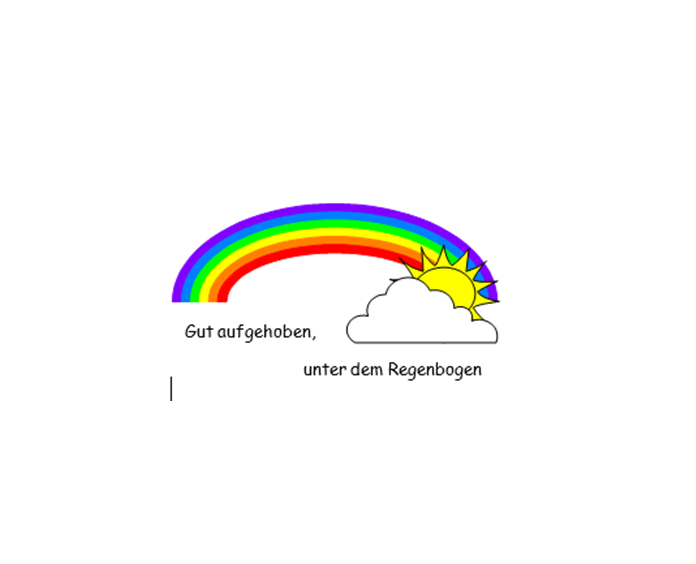 